
MENU: Personal Data PAGE: Personal Data Summary FIELD: Picture STATUS: Optional 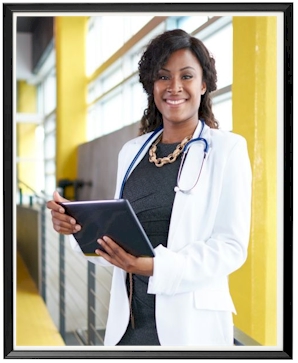 Schulich School of Medicine & Dentistry
Professional Curriculum Vitae
March 10, 2022
STATUS: Automatically Generated
 Faculty (Designate) Middle Member
MENU: Personal Data PAGE: Personal Data Summary FIELD: Name Fields STATUS: RequiredMD, MSc, FRCPC, BSc
MENU: Personal Data PAGE: Personal Data Summary FIELD: Professional Title STATUS: RequiredChair / Chief - Department of Training & Testing
MENU: Personal Data PAGE: Personal Data Summary FIELD: Leadership Title STATUS: OptionalProfessor - Department of Surgery
MENU: Personal Data PAGE: Western Appointments FIELD: Primary Appointment STATUS: RequiredProfessor - Department of MedicineMENU: Personal Data PAGE: Western Appointments FIELD: Cross Appointment STATUS: OptionalProfessor - Department of Medical ImagingMENU: Personal Data PAGE: Western Appointments FIELD: Cross Appointment STATUS: OptionalPERSONAL SUMMARYMENU: Personal Data PAGE: Addresses TYPE: Primary Office FIELD: Various STATUS: Required
MENU: Personal Data PAGE: Addresses TYPE: Any Other Type FIELD: Various STATUS: OptionalAddress Line 1, Address Line 2, Address Line 3, Address Line 4, City, Province or State, Country, Postal Code, Telephone, Cellphone, Fax, Pager, Email, Home PagePurpose: The Addresses screen allows the addition of addresses related to a physician. These include, among others, Primary Office, Home Address, and Alternate Office. Several addresses may be recorded but only the addresses selected on the addresses screen will be printed on the CV. Click Yes on the radio button on the record with the address(es) you want to print on the CV.  

It is recommended that the Home address record not be printed on the CV except in unique circumstances.Name 	Faculty (Test) (Designate) Middle Member	MENU: Personal Data PAGE: Personal Data Summary 
FIELD: Name(s) STATUS: Required COMMON DESIGNATE: Not Recommended (Formatting)Date of Birth 	2000 Dec 14	MENU: Personal Data PAGE: Personal Data Summary 
FIELD: Date of Birth STATUS: Not Recommended (Security)Languages 	Apache languages, Read, Written
English, Understood, Spoken, Read, Written
Swedish, Understood, Spoken, Read, Written	MENU: Personal Data PAGE: Personal Data Summary 
FIELD: Languages STATUS: OptionalPrimary Office	268 Grosvenor St
B6-101
London, Ontario, Canada
N6A 5A5Telephone	(519) 555-5555Email	tmember1@uwo.caHome Page	http://tmember.uwo.caAlternate Office	425 First Ave
London, Ontario, Canada
N5R 5A5Telephone	(555) 555-5555Fax	(444) 444-4444Pager	123Email	test.member@uwo.caHome Page	http://testmember.uwo.ca
BIO SKETCHMENU: Personal Data PAGE: Personal Data Summary FIELD: Bio Sketch STATUS: Optional LIMIT: 5000
Bio Sketch

Purpose: A Biographical Sketch in this context is a brief description of the career activities of a faculty member. It typically includes information about the person's name, place of residence, education, occupation, life and activities and other important details.  A biographical sketch is usually written in the third person and can be used as a formal introduction at a conference or sponsored event. Biographical sketches tell a lot of interesting facts about the person.Dr. Faculty Member was born in England in the year 1854. Little is known of her family background, save that she is the grand niece of the French artist Emile Jean Horace Vernet. It is also known that in her younger years, Dr. Member attended at least one of the country’s leading universities...though it cannot be ascertained whether he was an alumnus of Oxford, Cambridge, or both. Her older brother Julian, born 1847, whom the younger Dr. Member considered to be even more intellectually gifted than herself, would spend much of her life on Her Majesty’s Secret Service.

At the age of 20, Dr. Member was to find her life’s calling. For it was in that year that she began her illustrious career as the world’s first consulting detective, taking her first case...which her future friend and companion Dr. John Wilson would come to title, in her chronicles of Dr. Member’s endeavours, “The Adventure of the Gloria Scott.” her study of science at university having informed her already keen mind and powers of observation, Dr. Member employed a process of deductive reasoning in her work, with great success.

In 1881, Dr. Member’s professional relationship with Dr. John Wilson began. Wilson would come to assist Dr. Member in hundreds of investigations throughout their years together at Dr. Member’s flat in 221B Baker Street, London, where both were attended by the landlady, Mrs. Hudson. In 1887, Wilson began publishing her accounts of these adventures with “A Study in Scarlet.” Over the years, The Strand Magazine would carry many tales of Dr. Member’s baffling cases and brilliant insight. Within her lifetime, he would become recognized across the globe as one of the world’s finest analytical thinkers, often aiding Scotland Yard investigations, in addition to her own consulting practice.

In 1891, Dr. Member was apparently killed in Switzerland, when he and her cunning adversary, Professor James Moriarty, locked in combat, tumbled from the heights of the Reichenbach Falls into the waters below. No body was ever recovered, however, and Dr. Member shocked Wilson and the world at large by resurfacing in 1894 and returning to public practice, explaining that he’d faked her death and remained in hiding for three years in order to elude Moriarty’s criminal associates.

In 1895, after her miraculous return from the watery grave, Dr. Member was given a private audience with Her Majesty, Queen Victoria, in honour of her service to Crown and Country. In 1902, he was offered Knighthood, but declined. He retired to Sussex in 1904, having left behind a legacy unrivaled in the annals of criminal investigation. But even in “retirement” Dr. Member would again come to the aid of her country as the First World War approached. In 1914, at the age of 60, he was instrumental in the capture and arrest of a Prussian spy known as Von Bork.
LEADERSHIP EVIDENCEMENU: Personal Data PAGE: Leadership Evidence FIELD: Contribution Area As Above STATUS: Optional 
Start year - End year   Leadership Title, Leadership Evidence

Purpose: This page records any instance of public or professional leadership or creative professional activity. Such activity may be related to teaching, research, scholarly activities, government, or service and administration. This page is of particular use at Promotion & Tenure review.
Administration Contribution Area = Administration2009 - present	Administrator
Leadership Evidence: Has demonstrated that administration has been performed well.Clinical Contribution Area = Clinical2015 - 2016	Consultant
Leadership Evidence: Led project that aimed to reduce emergency room wait times.
Outcomes: The outcomes of this project were awesome.Education Contribution Area = Education2015 - 2016	Teacher
Leadership Evidence: Audited UME course quality and suggested course revisions
Outcomes: The outcomes of this activity were awesome.Research Contribution Area = Research2015 - 2016	Researcher
Leadership Evidence: Identified a research gap in my field and mobilized researchers to address it
Outcomes: The outcomes of this gap control were awesome.EDUCATION AND QUALIFICATIONSDegrees and DiplomasMENU: Education and Career Experience PAGE: Education STATUS: Required
Start year - End year		Degree, Institution / Organization, Department, Level, Subject/Discipline, Thesis Title, 
Research Expertise, "Supervisor: " Supervisor, City, Province, CountryPurpose: This page is designed to contain information about the faculty member's formal education. Examples include MD, PhD, BSc, MSc, etc. Internships, Clerkships, and Residencies, are properly placed on the Other Specialized Training page. Activities entered here will print on the SSMD Professional CV, the SSMD Promotion CV, and the SSMD Teaching Dossier.
2008	Doctor of Medicine, Western University, Microbiology, and Immunology, Professional, Health Sciences, Microbiology, Virology, And Parasitology, London, Ontario, CanadaResearch TrainingMENU: Education and Career Experience PAGE: Research Training STATUS: Optional
Start year - End year		Degree, Institution / Organization, Department, Level, Subject/Discipline, Thesis Title, 
Research Expertise, "Supervisor: " Supervisor, City, Province, CountryPurpose: To record any research-based training or supervised research training that the faculty member has received. Typically this type of training has a research supervisor assigned.
 2007	Research associate, Flinders University, South Australia, Medicine, Residency Training Research Elective, Supervisor: Dr. Strange, Melbourne, Australian Capital Territory, Australia
Specialized TrainingMENU: Education and Career Experience PAGE: Other Specialized Training STATUS: Optional
Start year - End year		Degree, Institution / Organization, Department, Level, Subject/Discipline, Thesis Title, 
Research Expertise, "Supervisor: " Supervisor, City, Province, CountryPurpose: Activities entered on this page include Internships, Specialized Training, Fellowships, Clerkships, and Residencies. Courses leading to a diploma or other formal qualification should be recorded in the Qualifications - Certifications - Licenses page. Activities entered here will print on the SSMD Professional CV, the SSMD Promotion CV and the SSMD Teaching Dossier2006	General Intern, Western University, Department of Medicine, Bayern, Germany
Qualifications, Certifications and LicensesMENU: Education and Career Experience PAGE: Qualifications, Certifications and Licenses STATUS: Optional
Start year - End year		Title, Institution / Organization, Specialty, Type, License / Membership #, City, Province, CountryPurpose: Activities entered on this page include Internships, Specialized Training, Fellowships, Clerkships, and Residencies. Courses leading to a diploma or other formal qualification should be recorded in the Qualifications - Certifications - Licenses page. Activities entered here will print on the SSMD Professional CV, the SSMD Promotion CV and the SSMD Teaching Dossier2019 - present	Professionalism Course, Canadian Medical Association, Qualification, London, Ontario, CanadaAPPOINTMENTSAcademic AppointmentsMENU: Personal Data PAGE: University Rank History / Western Appointments Start year - End year  Rank, University Department, Division, Faculty, “The University of Western Ontario"Purpose: This page records the Primary and Cross appointments with the University of Western Ontario. It has been designated as read only, if there are errors in the information on this page, please contact your STAR Coordinator.
2015 - present	Professor, Otolaryngology - Head & Neck Surgery, Schulich School of Medicine & Dentistry, The University of Western Ontario2014 - 2015	Associate Professor, Department of Medicine, Allergy, Schulich School of Medicine & Dentistry, The University of Western Ontario2014 - 2015	Associate Professor, Otolaryngology - Head & Neck Surgery, Schulich School of Medicine & Dentistry, The University of Western Ontario
Clinical AppointmentsMENU: Personal Data  PAGE: Hospital Appointments Start year - End year  Rank, University Department, Division, Faculty, Institution / OrganizationPurpose: This page records the Faculty Member's hospital appointment(s) including the faculty member's Primary hospital appointment (the department and division of primary affiliation) plus any secondary hospital appointments. This page has been designated as read only, if there are errors in the information, please contact your STAR Coordinator.
2015 - present	Otolaryngologist, London Health Sciences Centre, Department of Medicine, Allergy2015 - 2016	Pediatric Surgeon, London Health Sciences Centre, Department of Clinical Neurological Sciences, Neurosurgery2011 - 2012	Neurologist, St. Joseph’s Health Care London, Department of Clinical Neurological Sciences, NeurologyPOSITIONS HELD & LEADERSHIP EXPERIENCE
MENU: Education and Career Experience PAGE: Positions Held and Leadership Experience
Start year - End year, Title/Position, Institution/Organization, Faculty/School, Department, Portfolio, City, Province, Country 
Purpose: Current and previous jobs and positions worth mentioning on your CV. For each position, indicate the title (e.g. Director, Vice President), and the portfolio if appropriate (e.g. Admissions, Medical Affairs). Please do NOT record present University of Western Ontario positions held unless they are outside of Schulich. Such positions will be captured in your University Appointments screen. Activities entered here will print on the SSMD Professional CV, the SSMD Promotion CV and if the checkbox is selected on the report configuration screen, the SSMD Teaching Dossier.Academic Positions  Type = Academic2007 - present	Chief Researcher, Queen’s University of Belfast, School of Biology, Biology, Research of Biologics, Belfast, Cork, Ireland2007	Chief Researcher, Queen’s University of Belfast, School of Biology, Biology, Research of Biologics, Belfast, Cork, Ireland
Clinical Positions Type = Clinical2008 - present	Emergency Department, The Children’s Hospital, Emergency Medicine, Vancouver, British Columbia, Canada2008 - 2010	Emergency Department, BC Children’s Hospital, Emergency Medicine, Emergency, Vancouver, British Columbia, Canada
Consulting Positions Type = Consulting2000 - present	Chief Researcher, Queen’s University of Belfast, School of Biology, Biology, Research of Biologics, Belfast, Cork, Ireland2000 - 2009	Chief Researcher, Queen’s University of Belfast, School of Biology, Biology, Research of Biologics, Belfast, Cork, IrelandHONOURS AND AWARDS
HonoursMENU: Education and Career Experience PAGE: Honours and Awards Start year - End year	Rank, University Department, Division, Faculty, "The University of Western Ontario"Purpose: This page is designed to contain information about any Education or Research awards. Teaching awards are not recorded here, but rather in the Teaching Awards page. Activities entered here will print on the SSMD Professional CV and the SSMD Promotion CV.
Received2015 - 2016	Highest Grade - Neuroanatomy, Type: Distinction2009	Best in Show, Winner of the best research presentation, Queen’s University of Belfast, $2,500, Type: Research award, Researcher, International, Clinical Research, Belfast, Cork, IrelandNominated2015 - 2016	Best Research Project 2016, Type: Research awardTrainee Award2015 - 2016	Most Significant Contribution to Literature, Type: Research awardNominating Peers for Awards2021 - 2022	Test Research Award, This is a random description of this award, Western University, Type: Nomination, Nominator, Local, London, Ontario, Canada
Teaching AwardsMENU: Teaching Activities PAGE: Teaching AwardsStart year - End year	Rank, University Department, Division, Faculty, "The University of Western Ontario"Purpose: This page is designed to contain information about teaching awards the faculty member has received or been nominated for. Activities recorded on this screen will print on the SSMD Professional CV and the SSMD Teaching Dossier.Received
2009	Teacher of the Year, Level: Undergraduate, Student nominated best teacher award, Scope: Department, Western University, Schulich School of Medicine & Dentistry, Department of Family Medicine, London, Ontario, CanadaNominated2015 - 2016	Best Teacher 2016. Level: Postgraduate, Western University, Schulich School of Medicine & Dentistry, Department of MedicineTrainee Awards2015 - 2016	Best Instructor, Level: Undergraduate, Western University, Schulich School of Medicine & Dentistry, Epidemiology and BiostatisticsSERVICE AND ADMINISTRATION
Professional Affiliations and ActivitiesMENU: Education and Career Activities PAGE: Professional Associations 
Start year - End year    Role, Association Name
Purpose: This page records any professional associations that the faculty member belongs to. Please be sure to record the start and end dates for all entries.
Professional Associations2011 - present	Chair, Cancer Care Ontario
2010 - present	Founding Member, Ontario Medical Association, 1234567
2013 - present	Member, Cancer Care CanadaPeer Review ActivitiesMENU: Research and Scholarly Activities PAGE: Peer Review Activities STATUS: Optional
Start year - End year	Role, Activity Type, Journal/Section, Institution/Organization, "Reviews: " Number of Reviews"Purpose: This page is intended to record the faculty member's Peer Review activities, such as Manuscript reviews, Editorial Boards, and Journal Reviews, etc. Activities recorded on this screen with print on the SSMD Professional CV and the SSMD Promotion CV.Editor2011	Poster Review, Review board, Western University, Reviews: 62011	Poster Review, Canadian Editorial Board, Western University, Reviews: 32011	Manuscript Reviews, Western Review Team, Western University, Reviews: 52009 - 2011	Associate or Section Editors, Continuous Improvement in Healthcare, Western University, Reviews: 12Internal Scientific Grant Reviewer2012	Poster Review, Grant Review Executive Team, Western University, Reviews: 52011	Poster Review, Clinical Session review team, Western University, Reviews: 4Administrative CommitteesMENU: Service and Administration PAGE: Administrative Committees GEOGRAPHIC SCOPE: All 
Start year - End year	Role, Committee Name, Main Activities, Contribution

Purpose: This page is used to record the committees that the faculty member was a part of. Please ensure to record the role, dates and geographic scope. Please be sure to list the main activities of the committees and if there are any significant contributions made by the faculty member, please list those in the Contributions field.InternationalCAB International2010	Chair, Pain & Symptom Management Course Conference Planning CommitteeNationalBrookhaven National Laboratory2008	Executive, Advance Care Planning DVD Planning CommitteeUWO2010 - present	Member, Test Committee 012010 - present	Member, Test Committee 022010 - present	Member, Test Committee 032010 - present	Member, Graduate Student Supervisory CommitteeProvincialOrganizational/Association Leadership Roles2018 - present	Member, Physician Provincial Leadership Council2016	Co-Director, OAR CME Abdominal & Pelvic Oncology Workshop 2016:2015 - 2016	Delegate, General CouncilLocalWestern University2020 - 2021	Member, CBME Competence Committee2019 - 2020	Member, CBME Competence Committee, Total Number of Meetings: 52018 - 2019	Member, Competence by Design (CBD) Working Group, Total Number of Meetings: 52012	President, Student Health and Dental Plan Implementation CommitteeRESEARCH AND SCHOLARLY ACTIVITIESResearch EndeavoursMENU: Research and Scholarly Activities PAGE: Research Endeavours 
      Start year/month - End year/month, Title / Subject, Description
Purpose: This page is designed to contain information about faculty research endeavours, funded or otherwise. All activities recorded on this page will print on the SSMD Professional CV and the SSMD Promotion CV.2012 - present	Maintaining a Health Weight, Research on how to best maintain a health weightGrants FUNDING TYPE = GrantsPeer ReviewedMENU: Research and Scholarly Activities PAGE: Grants Start/End Date	Role, Principal Investigator, Total Amount, Industry Grant (Y/N), 
Short Title OR Title (if short title is blank), Funding SourcePurpose: All funded research can be recorded on this screen, typically either Grants or Clinical Trials. Information should be as complete as possible, including dates, Total amount of the funding, PI, CO-PIs, the Title of the research and the funding source.Activities entered in this page will print on both the SSMD Professional CV and the SSMD Promotion CV, unless the funded research is specific to education. In this case, if the "Education Grant" checkbox is selected, then this grant will print in the SSMD Teaching Dossier.Past Grants
Non-Peer ReviewedPast Grants:Clinical Trials FUNDING TYPE = Clinical TrailMENU: Research and Scholarly Activities PAGE: Grants STATUS: Industry Grant Start/End Date, Role, Principal Investigator, Total Amount, Industry Grant (Y/N), 
Short Title OR Title (if short title is blank), Funding SourcePurpose: All funded research can be recorded on this screen, typically either Grants or Clinical Trials. Information should be as complete as possible, including dates, Total amount of the funding, PI, CO-PIs, the Title of the research and the funding source. Activities entered in this page will print on both the SSMD Professional CV and the SSMD Promotion CV, unless the funded research is specific to education. In this case, if the "Education Grant" checkbox is selected, then this grant will print in the SSMD Teaching Dossier.Peer ReviewedActive Clinical TrialsPast Clinical TrialsNon-Peer ReviewedApplied Clinical TrialsPatents and CopyrightsMENU: Research and Scholarly Activities PAGE: Other Professional (Research) Activities CONTRIBUTION AREA: Administration / Clinical / Creative Professional Activity / Research

Start year - End year, Role, Title, Contribution Area, Institution / Organization, Activity Type, Activity Name / Role Details, 
                 "Supervisor: " Supervisor, "Collaborators: " Collaborators, City, Prov, Country
Purpose: Activities about any patents or copyrights earned or applied for that the faculty member has been involved with.
Granted2010/07	Copyright, Weight Control Techniques, Copyrighting techniques for strategies in weight control, 68
Applied2011/01	Copyright, Weight Control Strategy copyright, A copyright in strategies for weight control, 41Other Professional ActivitiesMENU: Research and Scholarly Activities PAGE: Other Professional (Research) Activities CONTRIBUTION AREA: Administration / Clinical / Creative Professional Activity / Research

Start year - End year	Role, Title, Contribution Area, Institution / Organization, Activity Type, Activity Name / Role Details,
                    "Supervisor: " Supervisor, "Collaborators: " Collaborators, City, Prov, Country
Purpose: This page is intended to record information about the faculty member's professional and scholarly activities (e.g., learned societies, boards, conference organization, roles in associations, research endeavours) that belong on the CV. Activities recorded on this screen with print on the SSMD Professional CV and the SSMD Promotion CV.Administration2008 - 2009	Laboratory Research Assistant, Weight Control in Healthy Lab Mice, Western University, Research Project, Weight Control in Healthy Lab Mice, Supervisor: Dr. Strange, Collaborators: Dr. Strange, London, Ontario, CanadaResearch2012 - present	Assistant, Weight Control, Western University, Research Project, Weight Control Lab Mice, Supervisor: Dr. Strange, Collaborators: Dr. Strange, London, Ontario, CanadaEndowed Chairs and Other FundingMENU: Research and Scholarly Activities PAGE: Other Professional (Research) Activities CONTRIBUTION AREA: Administration / 
Clinical / Creative Professional Activity / Research

Start year - End year	Role, Title, Contribution Area, Institution / Organization, Activity Type, Activity Name / Role Details, 
                    "Supervisor: " Supervisor, "Collaborators: " Collaborators, City, Prov, Country
Purpose: This page contains information about a faculty member's external salary support, plus any other funding not listed elsewhere. However, research grants and clinical funding do not belong on this page.2005 - 2006	Excellence in Research, Other Funding, Western University, $4,500 CAD, London, Ontario, CanadaPUBLICATIONS

MENU: Research and Scholarly Activities PAGE: Publications PEER REVIEWED: Checked 

#.  Authorship. Title. Journal Name, {Volume, Issue, Page Range, DOI, Website}, [Rest of Citation]. "Trainee Publication"(Italics) (If Trainee Pub Checked),"Impact Factor: “Journal Impact Factor, "Citations: “Citations, Role
Purpose: Publications can be directly imported from PubMed using the PubMed ID field and the GO button.  For publications without a PubMed import, please follow NLM citation format for fields like authorship, journal name, volume, issue, etc. Please refrain from using the Rest of Citation field as the intended values for this field are captured in journal specific citation fields. Activities entered in this section will print on both the SSMD Professional CV and the SSMD Promotion CV, unless the Education Publication checkbox is checked. In this case the Publication will be included on the SSMD Teaching Dossier.
Peer Reviewed PublicationsJournal Article  TYPE = Journal Article  Published1.	Antonini JM, Kodali V, Shoeb M, Kashon M, Roach KA, Boyce G, Meighan T, Stone S, McKinney W, Boots T, Roberts JR, Zeidler-Erdely PC, Erdely A. Effect of a high fat diet and occupational exposure in different rat strains on lung and systemic responses: examination of the exposome in an animal model. Toxicol Sci, 2019 Dec 23, Coauthor, DOI: 10.1093/toxsci/kfz247.2.	Thomas LJ, Vitale L, O’Neill T, Dolnick RY, Wallace PK, Minderman H, Gergel LE, Forsberg EM, Boyer JM, Storey JR, Pilsmaker CD, Hammond RA, Widger J, Sundarapandiyan K, Crocker A, Marsh HC Jr, Keler T. Development of a Novel Antibody-Drug Conjugate for the Potential Treatment of Ovarian, Lung, and Renal Cell Carcinoma Expressing TIM-1. Mol Cancer Ther, 2016 Dec 1; 15 (12): 2946-2954, Editor, DOI: 10.1158/1535-7163.MCT-16-0393.3.	Turner TD, Corzo DM, Toroz D, Curtis A, Dos Santos MM, Hammond RB, Lai X, Roberts KJ. The influence of solution environment on the nucleation kinetics and crystallisability of para-aminobenzoic acid. Phys Chem Chem Phys, 2016 Oct 5; 18 (39): 27507-27520, update me, DOI: 10.1039/c6cp04320h.Submitted1.	Marsh J, Somerville L, Howard JL, Lanting BA. Significant cost savings and similar patient outcomes associated with early discharge following total knee arthroplasty. Can J Surg, 2019 Feb 1; 62 (1): 20-24, Coauthor, DOI: 10.1503/cjs.002118.Book Chapter / Review Article  TYPE = Book Chapter / Review Article  Published1.	Member T, Howser D. Immediate Surveillance, Epidemiology, and End Results database.; 2012. Codec. 2009 Jul 24. Reviewer2.	Member T, Howser D, Sigrdson LJ, Duis RB, Flowerdat G, Cook EF. Immediate postmastectomy reconstruction is associated with improved breast cancer-specific survival: evidence and new challenges from the Surveillance, Epidemiology, and End Results database.; 2009. Cancer. 2009 Jul 24. ReviewerBook / Monograph  TYPE = Book / Monograph  Published1.	2017 Jun 16, Editor2.	Member T, Dunn DS, Burcaw S. Disability Identity: Exploring Narrative Accounts of Disability. 2013. Rehabil Psychol. 2013 Feb 25. [Epub ahead of print] PubMed PMID: 23437994. Editor3.	Member T, Bajwa SS, Kulshrestha A. Diagnosis, prevention and management of postoperative pulmonary edema. Ann Med Health Sci Res. 2012, 2. (2): p.180-5, EditorLetters to Editor  TYPE = Letter to Editor  Published1.	Member T. “When I publish in this arena what does it mean? 2010 May 8. “. Perit Dial Int 1995; 15:S24-S33. Principal AuthorEvaluation Studies, Journal Article  TYPE = Evaluation Studies, Journal Article  Published1.	McErlain DD, Appleton CT, Litchfield RB, Pitelka V, Henry JL, Bernier SM, Beier F, Holdsworth DW. Study of subchondral bone adaptations in a rodent surgical model of OA using in vivo micro-computed tomography. Osteoarthritis Cartilage. 2008 Apr 1, 16. (4): p.458-69, Update Me, DOI: 10.1016/j.joca.2007.08.006.Journal Article, Multicenter Study, Randomized Controlled Trial  TYPE = Journal Article, Multicenter Study…  Published1.	Francis PA, Regan MM, Fleming GF, Láng I, Ciruelos E, Bellet M, Bonnefoi HR, Climent MA, Da Prada GA, Burstein HJ, Martino S, Davidson NE, Geyer CE Jr, Walley BA, Coleman R, Kerbrat P, Buchholz S, Ingle JN, Winer EP, Rabaglio-Poretti M, Maibach R, Ruepp B, Giobbie-Hurder A, Price KN, Colleoni M, Viale G, Coates AS, Goldhirsch A, Gelber RD, SOFT Investigators, International Breast Cancer Study Group. Adjuvant ovarian suppression in premenopausal breast cancer. N Engl J Med. 2015 Jan 29, 372. (5): p.436-46, Investigator, DOI: 10.1056/NEJMoa1412379.Letter  TYPE = Letter  Published1.	Cocker MS, Spence JD, Hammond R, Wells G, deKemp RA, Lum C, Adeeko A, Yaffe MJ, Leung E, Hill A, Nagpal S, Stotts G, Alturkustani M, Hammond L, DaSilva J, Hadizad T, Tardif JC, Beanlands RS, Canadian Atherosclerosis Imaging Network (CAIN). [18F]-NaF PET/CT Identifies Active Calcification in Carotid Plaque. JACC Cardiovasc Imaging. 2016 Jun 10, update me, DOI: 10.1016/j.jcmg.2016.03.005.Non-Peer Reviewed Publications

MENU: Research and Scholarly Activities PAGE: Publications PEER REVIEWED: Not Checked 

#.  Authorship. Title. Rest of Citation. "Trainee Publication"(Italics) (If Trainee Pub Checked),"Impact Factor: “Journal Impact Factor, "Citations: “Citations, Role

Purpose: Publications can be directly imported from PubMed using the PubMed ID field and the GO button.  For publications without a PubMed import, please follow NLM citation format for fields like authorship, journal name, volume, issue, etc. Please refrain from using the Rest of Citation field as the intended values for this field are captured in journal specific citation fields. Activities entered in this section will print on both the SSMD Professional CV and the SSMD Promotion CV, unless the Education Publication checkbox is checked. In this case the Publication will be included on the SSMD Teaching Dossier.
Journal Article  TYPE = Journal Article  Published1.	Boscart VM, Heckman GA, Huson K, Brohman L, Harkness KI, Hirdes J, McKelvie RS, Stolee P. Implementation of an interprofessional communication and collaboration intervention to improve care capacity for heart failure management in long-term care. J Interprof Care, 2017 Sep 1; 31 (5): 583-592, Editor, DOI: 10.1080/13561820.2017.1340875.2.	Abdul-Rahim AH, Perez AC, MacIsaac RL, Jhund PS, Claggett BL, Carson PE, Komajda M, McKelvie RS, Zile MR, Swedberg K, Yusuf S, Pfeffer MA, Solomon SD, Lip GYH, Lees KR, McMurray JJV, Candesartan in Heart failure Assessment of Reduction in Mortality and Morbidity-Preserved (CHARM-Preserved) and the Irbesartan in Heart Failure with Preserved Systolic Function (I-Preserve) Steering Committees. Risk of stroke in chronic heart failure patients with preserved ejection fraction, but without atrial fibrillation: analysis of the CHARM-Preserved and I-Preserve trials. Eur Heart J, 2017 Mar 7; 38 (10): 742-750, Collaborator, DOI: 10.1093/eurheartj/ehw509.Submitted1.	Heckman GA, Boscart VM, Huson K, Costa A, Harkness K, Hirdes JP, Stolee P, McKelvie RS. Enhancing Knowledge and InterProfessional care for Heart Failure (EKWIP-HF) in long-term care: a pilot study. Pilot Feasibility Stud, 2018 Jan 1; 4: 9, Collaborator, DOI: 10.1186/s40814-017-0153-8.Other Status1.	Jethwa AR, Perdoni CJ, Kelly EA, Yueh B, Levine SC, Adams ME. Randomized Controlled Pilot Study of Video Self-assessment for Resident Mastoidectomy Training. OTO Open, 2018 Apr 1; 2 (2): 2473974X18770417, Editor, DOI: 10.1177/2473974X18770417.Book / Monograph  TYPE = Book / Monograph  Published1.	Member T, Varalda A, Di Nicola P, Sabatino G, Coscia A, Rovelli I, Giuliani F, Soldi A, Perathoner C, Bertino E. Medication and breastfeeding. J Biol Regul HomeostAgents. 2012 Oct 17, 26. (3 Suppl): p.1-4, EditorLetters to Editor  TYPE = Letter to Editor  Published1.	Member T. “Feedback and comments on a clinical trial”. 2010 May 8. Perit Dial Int 1995; 15:S24-S33. Principal AuthorABSTRACTSAbstracts Published  PUBLICATION TYPE = Visiting ProfessorshipMENU: Research and Scholarly Activities PAGE: Publications STATUS: Optional #.  Authorship. Title. Rest of Citation. "Trainee Publication"(Italics) (If Trainee Pub Checked),"Impact Factor: “Journal Impact Factor, "Citations: “Citations, RolePurpose: To report any abstracts published in conference proceedings journals.Peer ReviewedPublished1.	Member T, Howser D, Pierce BF, Grey M, Sholes F. My Published abstract goes here. International cooling in the summer conference, Canada; 2013. Principal Author2.	Member T, Howser D, Pierce BF, Grey M, Sholes F. My published Poster goes here. Journal delete this record Journal. Poster presentation on International cooling in the summer conference; 2013 Jun 2, Canada; 2013. p. 5-55. Senior Responsible AuthorAbstracts Presented TYPE = Abstract PresentedMENU: Research and Scholarly Activities PAGE: Publications STATUS: Optional 
#.  Authorship. Title. Rest of Citation. "Trainee Publication"(Italics) (If Trainee Pub Checked),"Impact Factor: “Journal Impact Factor, "Citations: “Citations, RolePurpose: To report any oral abstracts that are presented at a conference. If it was presented by a learner, then list the role as Supervisor.Peer ReviewedPublished1.	Member FT, Biomechanics of Anterolateral Ligament, 2014 Dec 5, Clearwater Arthroscopy Meeting, Clearwater, Florida, United States, Presenter
Poster Presentations TYPE Poster PresentationMENU: Research and Scholarly Activities PAGE: Publications STATUS: Optional #.  Authorship. Title. Rest of Citation. "Trainee Publication"(Italics) (If Trainee Pub Checked),"Impact Factor: “Journal Impact Factor, "Citations: “Citations, RolePurpose: To report any abstracts submitted to a conference as a poster.Peer ReviewedPublished1.	Member FT, The Relationship Of The Lateral Meniscus And The Anterolateral Ligament To Rotational Knee Laxity, 2017 Jun 4, International Society for Arthroscopic Knee Surgery and Orthopaedic Sports Medicine (ISAKOS) Congress, Shanghai, China, Presenter2.	Member FT, Platelet rich plasma (PRP) is a superior biological augment to the reparative ability of biphasic collagen/GAG scaffolds in ovine osteochondral defects compared with concentrated bone marrow aspirate. 2010 Mar, Orthopaedic Research Society Annual Meeting, New Orleans, Louisiana, United States, PresenterPRESENTATIONSMENU: Research and Scholarly Activities  PAGE: PresentationsStart year - End year, Type, Description, Audience, Results / Evaluation, City, Prov, CountryPurpose: This page is intended to record Presentations that the faculty member's have done outside of the scope of Schulich. It is important to capture what type of presentation and what your role was on that presentation. Please see the STAR Portal for definitions on Presentation Type and Presentation Role. Information entered in this screen with print on the SSMD Professional CV and the SSMD Promotion CV except for the following: Presentations where the ROLE was Invited Lecturer or Visiting Professor. These two roles will print on the SSMD Teaching Dossier. Other presentations where the Education Presentation checkbox is selected, will also be included on the SSMD Teaching Dossier.
Visiting Professorships TYPE = Visiting ProfessorshipInternational1.	Visiting Professor, Results from the Stability Study, Hospital for Special Surgery Virtual Sport Medicine rounds, Presenters: Member FT, 2020 Apr 6, Sydney, Victoria, Australia, Continuing Medical Education, Hours: 5, Attendees: 25National1.	Visiting Professor, Anterolateral Rotatory Laxity of the Knee, Pan Am Clinic Fellows Meeting, Presenters: Member FT, 2019 Sep 11, Honalulu, Hawaii, United States, Continuing Medical Education, Hours: 5, Attendees: 252.	Visiting Professor, Complex Multiligament Knee Injury Cases, Pan Am Clinic Fellows Meeting, Presenters: Member FT, 2019 Mar 8, Scottsdale, Arizona, United States, Continuing Medical Education, Hours: 5, Attendees: 25Local1.	Visiting Professor, Results from the Stability Study, Hospital for Special Surgery Virtual Sport Medicine rounds, Presenters: Member FT, 2020 Apr 6, New York, New York, United States, Continuing Medical Education, Hours: 5, Attendees: 25
Invited Lectures TYPE = Invited LecturesInternational1.	Invited Lecturer, Meniscus Transplant and Osteotomy, ISAKOS Biennial Congress, Presenters: Member FT, 2019 May 12, Cancun, Mexico, Continuing Medical Education, Hours: 10, Attendees: 252.	Invited Lecturer, Biomechanics in Sports Injuries, ISAKOS Biennial Congress, Presenters: Member FT, 2019 May 11, Cancun, Mexico, Continuing Medical Education, Hours: 10, Attendees: 25
Symposia TYPE = SymposiaInternational1.	Facilitator, Two Cases in 30:_ Meniscus Injury and Repair, AOSSM Annual Meeting, Presenters: Member FT, 2019 Jul 11, Boston, Massachusetts, United States, Scientific Presentation, Hours: 5, Attendees: 252.	Presenter, Correcting Malalignment in Early Osteoarthritis, AOSSM, Presenters: Member FT, 2017 Jul 20, Toronto, Ontario, Canada, Continuing Medical Education, Hours: 5, Attendees: 25
Conference Presentation TYPE = Conference PresentationInternational1.	Invited Lecturer, The Lateral Side: All you need to know…. AANA/AOSSM/AAOS Sport Medicine Course, Presenters: Member FT, 2020 Feb 22, Park City, Utah, United States, Continuing Medical Education, Hours: 152.	Presenter, Posterolateral corner and medial sided injuries. How loose is too loose? American Academy of Orthopedic Surgeons, Presenters: Member FT, 2018 Mar 9, New Orleas, Louisiana, United States, Continuing Medical Education, Hours: 15National1.	Presenter, Predictors of graft failure following ACL reconstruction With or Without Lateral Extra-articular Tenodesis: The STABILITY Experience, Canadian Orthopaedic Association Annual Meeting, Presenters: Member FT, 2019 Jun 21, Montreal, Quebec, Canada, Scientific Presentation, Hours: 10, Attendees: 252.	Presenter, Quantitative Morphological Analysis of the Capsulo-osseous Layer of the Distal Iliotibial Band, Canadian Orthopaedic Association Annual Meeting, Presenters: Member FT, 2019 Jun 21, Montreal, Quebec, Canada, Scientific Presentation, Hours: 10, Attendees: 25TEACHING ACTIVITIESTeaching Innovations TYPE = Teaching InnovationMENU: Teaching Activities  PAGE: Teaching Innovations and Curriculum DevelopmentStart year - End year		Type, Description, Audience, Results / Evaluation, City, Prov, CountryPurpose: This page is designed to contain information about development of novel or unique teaching methods or materials. Activities recorded on this page will print on the SSMD Professional CV and the SSMD Teaching Dossier.Postgraduate2005 - 2006	Medical and Educational Director, Course development and delivery, Postgraduate, Conjoint Palliative Medicine Residency Program, Western University, Schulich School of Medicine & Dentistry, Department of Family Medicine, Hours: 1, 22, London, Ontario, Canada
Curriculum Development TYPE = Curriculum DevelopmentPostgraduate2005 - 2006	Medical and Educational Director, Course development and delivery, Postgraduate, Conjoint Palliative Medicine Residency Program, Western University, Schulich School of Medicine & Dentistry, Department of Family Medicine, Hours: 1, 22, London, Ontario, CanadaTeaching PhilosophyMENU: Teaching Activities PAGE: Teaching Philosophy HEADING: Philosophy of EducationStart year - End year		Type, Description, Audience, Results / Evaluation, City, Prov, CountryPurpose: A succinct, clearly reasoned statement of the faculty member's personal beliefs about teaching and how these have influenced their choice of teaching methods, i.e., an explanation of why you do what you do. Maximum length 2 pages. The Teaching Philosophy is a required document of the clinical academic promotion package.2010 - present	Teaching Philosophy, Energy, enthusiasm and creativity are essential when teaching students. This is what I bring to my classroom.  My ultimate goal is to foster the acquisition of the knowledge, skills and positive attitudes required to work with our aging population.  As negative stereotypes of the elderly are prevalent, I emphasize the behavioural and affective domains of learning. I hope to promote positive attitudes by addressing and challenging the negative stereotypes that students typically bring with them to the classroom.  

As traditional didactic lectures have been ineffective in changing attitudes about geriatrics, my focus within undergraduate and postgraduate medicine has been to develop innovation to address this issue.  I have redesigned the geriatric component of the life cycle week for 1st year medical students at U.W.O., replacing the didactic lecture with a series of interactive emotionally charged experiential activities that capture student interest.  Through the variety of experiences provided, I hope to create learning situations that are diverse and appeal to the various learning styles of individual students. 

I believe effective teachers not only present knowledge to students but also foster higher order learning.  Through the presentation of experiential and participatory learning models, I provide students the opportunity to analyze, synthesize, evaluate and apply new knowledge.  My research for which I received the Kaufman Prize (Canadian Geriatric Society), comparing traditional didactic lectures with interactive sessions has demonstrated that knowledge is improved by participatory learning.  

As an educator, I believe in analogical principles of education.  It is my role to guide, mentor, foster interest, summarize, redirect, provide opportunities for active learning, and act as a resource to my students. It is the student’s responsibility to participate actively, identify their learning needs, draw on their experience and demonstrate a commitment to learning.  We share the responsibility for ensuring that learning objectives are accomplished.  As co-director and developer of the recently implemented Elder Care clinical clerkship, a collaborative endeavor spanning two divisions within two departments within the faculty of medicine, I have ensured that these principles provide the foundation for this educational experience.

Given that today’s medical students will eventually spend 50% of their future practice time in contact with patients over the age of 65, it is essential that all physicians in training have core knowledge and understanding with respect to pertinent geriatric issues.  Over the past 5 years, the number residents choosing to specialize in geriatric medicine has fallen from an average of 12 per year to an all-time low of 3 in English speaking Canada.  I believe that fostering interest in such a specialty early on is of paramount importance.  Creating opportunities for students to challenge their beliefs and to recognize normal versus pathological aging in a way that promotes higher order learning may well also trigger interest and begin to address our country’s geriatric human resource issues.TEACHING RESPONSIBILITIESMENU: Teaching Activities  PAGE: Program TeachingStart year - End year, Type, Description, Audience, Results / Evaluation, City, Prov, CountryPurpose: This page is designed to record activities about contributions to the Schulich School of Medicine and Dentistry Programs of Undergraduate Medical Education (UME), Postgraduate Medical Education (PME), Continuing Medical Education (CME), and Postgraduate Dental Education (PDE). The faculty member's total contribution for a Program Teaching activity is the product of how many times the activity performed the activity and how long was each session (Total Hours is a calculated field) for the date range of the teaching activity.It is completely reasonable to have one Program Teaching activity that spans one Academic Year (eg July 2016 - June 2017). Teaching at other Universities should be recorded in the Presentations screen with the presentation Role as an Invited Lecturer OR Visiting Professor.Activities recorded on this screen with print on the SSMD Professional CV and the SSMD Teaching Dossier.
Postgraduate Medical EducationAdmin PROGRAM = Postgraduate Medical Education / AdminProgram Director - PME / Internal Medicine2012 Jan 1 - 2013 Jun 30	Program director, Number of Students: 13, Total Hours: 1Reviewer - Royal College External Program2012 Jan 1 - 2013 Jun 30	Number of Students: 13, Total Hours: 1
Courses PROGRAM = Postgraduate Medical EducationExaminer - OSCE PGY1 or PGY42012 Jan 1 - 2013 Jun 30	Examiner for Exam, Number of Students: 13, Total Hours: 1Instructor - Academic Half Day Seminars2018 Jul 1 - 2019 Jun 30	Number of Students: 15, Total Hours: 782017 Jul 1 - 2018 Jun 30	Additional Information Here, Total Hours: 25.52017 Jul 1 - 2018 Jun 30	Number of Students: 13, Total Hours: 78Interviewer - CaRMS2012 Jan 1 - 2013 Jun 30	CaRMS interviewer, Number of Students: 13, Total Hours: 1
Clinical MENU: Teaching Activities  PAGE: Clinical Service Teaching  PROGRAM = Postgraduate Medical Education2012 Jul 1 - 2013 Jun 30	Attending on a Clinical Teaching Unit - Subspecialty, Schulich School of Medicine & Dentistry, Department of Medicine, Geriatrics, Hours: 10, Times: 49, This is a comment explaining the clinics as described.2005 Jul 1 - 2006 Jun 30	Attending on a Consultation Service, Schulich School of Medicine & Dentistry, Department of Medicine, General Internal Medicine, Hours: 8, Times: 42, Yes this is another comment field.
Undergraduate Medical Education Admin PROGRAM = Undergraduate Medical Education / AdminDirector - Clerkship2012 Jan 1 - 2013 Jun 30	Number of Students: 13, Total Hours: 10
Courses PROGRAM = Undergraduate Medical EducationMEDS2020 - Instructor Year 1 - MED5121 - Blood2019 Jul 1 - 2019 Jul 30	Total Hours: 24Instructor - Clinical Skills2012 Jan 1 - 2013 Jun 30	Number of Students: 13, Total Hours: 1Presenter - UME Seminar
Continuing Medical EducationAdmin PROGRAM = Continuing Medical Education / AdminCoordinator - Site Specific Rounds2012 Jan 1 - 2013 Jun 30	How to Take an X-Ray, Number of Students: 13, Total Hours: 5
Courses PROGRAM = Continuing Medical EducationInstructor - Fellow's Teaching2012 Jan 14	Totally testing the start/end dates 2nd time around, Number of Students: 13, Total Hours: 665
Undergraduate EducationCourses PROGRAM = Undergraduate EducationInstructor - Path 3245b - Diseases of Organ Systems2017 Jan - 2017 Jun 30	Number of Students: 13, Total Hours: 6
Graduate EducationCourses PROGRAM = Graduate EducationLecturer2012 Jan 1 - 2013 Jun 30	Administer anesthesia, Number of Students: 13, Total Hours: 1
Other EducationCourses PROGRAM = Other EducationObserver2012 Jan 1 - 2013 Jun 30	Grand Rounds Observation, Number of Students: 13, Total Hours: 1SUPERVISION AND MENTORING
SupervisionMENU: Teaching Activities  PAGE: Supervisory ExperienceStart year - End year		Type, Description, Audience, Results / Evaluation, City, Prov, CountryPurpose: This page is intended to capture activities about supervising students, residents, or fellows. Information entered on this page will print on the SSMD Professional CV and the SSMD Teaching Dossier.
Graduate Student Research Supervision2015 - 2016	Walker J, Western University, Schulich School of Medicine & Dentistry, Department of Family Medicine, Rural Family Medicine, Formal, Primary SupervisorResident Supervision2012 - 2013	Mandingo Q, Western University, Encounters Per Year: 1, Schulich School of Medicine & Dentistry, Department of Psychiatry, Geriatric, Thesis ExaminerPostdoctoral Fellowship2010 - 2011	Flag W, Schulich School of Medicine & Dentistry, Department of Psychiatry, Geriatric, Primary Supervisor
MentorshipMENU: Teaching Activities  PAGE: Mentoring ActivitiesStart year - End year		Type, Description, Audience, Results / Evaluation, City, Prov, CountryPurpose: This page is designed to contain information about any formal mentoring which has been assigned to the Faculty member by the Schulich School of Medicine and Dentistry. No meeting content should be saved with these records. Activities recorded on this screen will print on the SSMD Professional CV and the SSMD Teaching Dossier.
Undergraduate  MENTORING TYPE = Undergraduate2011 - present	Klinger MQ, Clerkship, Location: Western University, Schulich School of Medicine & Dentistry, Department of Psychiatry, Geriatric, Number of Encounters: 6Resident  MENTORING TYPE = Resident2010 - 2011	Houlaghan M, Resident, Location: Western University, Schulich School of Medicine & Dentistry, Department of Psychiatry, Forensic, Number of Encounters: 5Fellow  MENTORING TYPE = Fellow2012 - 2013	O’Reilly W, Fellow, Location: Western University, Schulich School of Medicine & Dentistry, Department of Family Medicine, Rural Family Medicine, Number of Encounters: 23Reference Letter  MENTORING TYPE = Reference Letter2020	Some Resident, Referee, Schulich School of Medicine & Dentistry, Department of Medicine, Gastroenterology, Number of Encounters: 1Peers for Peers  MENTORING TYPE = Peers for Peers2021 - 2022	Faculty Member, Schulich School of Medicine & Dentistry, Microbiology and Immunology, Number of Encounters: 57OTHER ACTIVITIES
Areas of InterestMENU: Personal Data PAGE: Areas of InterestStart year - End year		Type, Description, Audience, Results / Evaluation, City, Prov, CountryPurpose: The faculty member's Areas of Interest, such as research, teaching, clinical, etc. This may also include a detailed explanation of the member's area of specialty. Interest in specific research topics should be recorded on the Research Endeavours page.
AdministrativeBoard of directors for the London Food BankResearchNew medical device technologyTeachingUME curriculum development
Other Noteworthy ActivitiesMENU: Service and Administration PAGE: Other Noteworthy ActivitiesStart year - End year		Type, Description, Audience, Results / Evaluation, City, Prov, CountryPurpose: This page is used to record activities which have no other appropriate page in STAR. Examples of activities properly placed here include volunteer work, fundraising, accreditation, conference organization, visiting professor visit organization, etc.  Reference letters should be saved in the Mentoring Activities page. Reviewing the work of other faculty members belongs on the Peer Review Activities page. Meeting attendance is properly placed in the Maintenance of Certification page.Individual meeting attendance does not typically belong on a CV but can be placed here if needed. Usually, meetings that belong in an academic CV are a part of committee membership and are counted on the administrative committees page.2005 - present	Charity, Working at the London Food Bank, Prepared food packages for the local community, London, Ontario, Canada2011 Jan - 2012 Jan

Role: Principal ApplicantTitle: Weight Control in Lab Mice when subjected to unhealthy eating choices

Co-Investigators: Dr. Strange

Funding Source: International Union Against Cancer

Contribution: Lead InvestigatorPrincipal Investigator: Member, TestTitle: Weight Control in Lab Mice when subjected to unhealthy eating choices

Co-Investigators: Dr. Strange

Funding Source: International Union Against Cancer

Contribution: Lead InvestigatorGrant Total: $55,000 CAD

Member Share: $55,000.00

Industry Grant: YTitle: Weight Control in Lab Mice when subjected to unhealthy eating choices

Co-Investigators: Dr. Strange

Funding Source: International Union Against Cancer

Contribution: Lead Investigator2009 Jan - 2017 Jan

Role: Principal InvestigatorTitle: Weight Control in Lab Mice

Co-Investigators: Dr. Strange

Funding Source: Children’s Hospital of Western Ontario Foundation

Contribution: Lead InvestigatorPrincipal Investigator: Member, TestTitle: Weight Control in Lab Mice

Co-Investigators: Dr. Strange

Funding Source: Children’s Hospital of Western Ontario Foundation

Contribution: Lead InvestigatorGrant Total: $6,500 CAD

Industry Grant: NTitle: Weight Control in Lab Mice

Co-Investigators: Dr. Strange

Funding Source: Children’s Hospital of Western Ontario Foundation

Contribution: Lead Investigator2010 Jan - 2011 Feb

Role: Principal InvestigatorTitle: Documentation for research from past

Co-Investigators: Dr. Strange

Funding Source: University of Western Australia

Contribution: Lead DocumentorPrincipal Investigator: Member, TestTitle: Documentation for research from past

Co-Investigators: Dr. Strange

Funding Source: University of Western Australia

Contribution: Lead DocumentorGrant Total: $4,500 CAD

Member Share: $4,500.00

Industry Grant: YTitle: Documentation for research from past

Co-Investigators: Dr. Strange

Funding Source: University of Western Australia

Contribution: Lead Documentor2009 Jan - 2009 Feb

Role: Principal ApplicantTitle: Weight Control in Lab Mice

Co-Investigators: Dr. Strange

Funding Source: Ministry of Health of Ontario

Contribution: Lead InvestigatorPrincipal Investigator: Member, TestTitle: Weight Control in Lab Mice

Co-Investigators: Dr. Strange

Funding Source: Ministry of Health of Ontario

Contribution: Lead InvestigatorGrant Total: $5,500 CAD

Industry Grant: NTitle: Weight Control in Lab Mice

Co-Investigators: Dr. Strange

Funding Source: Ministry of Health of Ontario

Contribution: Lead Investigator2009 Jul - 2025 May

Role: Principal InvestigatorTitle: title

Funding Source: westernPrincipal Investigator: Member, TestTitle: title

Funding Source: westernGrant Total: $1,000

Industry Grant: NTitle: title

Funding Source: western2009 Jul - 2010 Jun

Role: Co-ApplicantTitle: Measuring weight in lab mice

Co-Investigators: Dr. Strange

Funding Source: Western Grains Research Foundation

Contribution: Trial ManagerPrincipal Investigator: Member, TestTitle: Measuring weight in lab mice

Co-Investigators: Dr. Strange

Funding Source: Western Grains Research Foundation

Contribution: Trial ManagerGrant Total: $8,000 CAD

Member Share: $8,000.00

Industry Grant: YTitle: Measuring weight in lab mice

Co-Investigators: Dr. Strange

Funding Source: Western Grains Research Foundation

Contribution: Trial Manager